от 28 июня 2021 года									           № 696О внесении изменений в постановление администрации городского округа город Шахунья Нижегородской области от 22.03.2016 № 339 «О создании муниципальной комиссии по координации работы по противодействию коррупции в городском округе город Шахунья Нижегородской области» Администрация городского округа город Шахунья Нижегородской области 
п о с т а н о в л я е т:1. Внести изменение в постановление администрации городского округа город Шахунья Нижегородской области от 22.03.2016 № 339 «О создании муниципальной комиссии по координации работы по противодействию коррупции в городском округе город Шахунья Нижегородской области» (с изменениями, внесенными постановлением от 26.10.2018 № 1406, от 22.03.2019 № 299, от 15.10.2019 № 1139, 02.03.2020 № 182, от 24.12.2020 № 1267, от 25.01.2021 № 76), изложив Положение о муниципальной комиссии по координации работы по противодействию коррупции в городском округе город Шахунья Нижегородской области  в новой редакции, согласно приложению к настоящему постановлению.2. Начальнику общего отдела администрации городского округа город Шахунья Нижегородской области обеспечить размещение настоящего постановления на официальном сайте администрации городского округа город Шахунья Нижегородской области.3. Контроль за исполнением настоящего постановления оставляю за собой.И.о. главы местного самоуправлениягородского округа город Шахунья							    А.Д.СеровПриложениек постановлению администрации городского округа город Шахунья Нижегородской области от 28.06.2021 г. № 696Утверждено постановлением администрации городского округа город Шахунья Нижегородской области от 22 марта 2016 года № 339ПОЛОЖЕНИЕ О МУНИЦИПАЛЬНОЙ КОМИССИИ ПО КООРДИНАЦИИ РАБОТЫ 
ПО ПРОТИВОДЕЙСТВИЮ КОРРУПЦИИ В ГОРОДСКОМ ОКРУГЕ
 ГОРОД ШАХУНЬЯ НИЖЕГОРОДСКОЙ ОБЛАСТИ(далее - Положение)I. Общие положения	1.1. Муниципальная комиссия по координации работы по противодействию коррупции в городском округе город Шахунья Нижегородской области (далее - Комиссия) является постоянно действующим координационным органом при главе местного самоуправления городского округа город Шахунья Нижегородской области. 	1.2. Комиссия в своей деятельности руководствуется Конституцией Российской Федерации, федеральными конституционными законами, федеральными законами, указами и распоряжениями Президента Российской Федерации, постановлениями и распоряжениями Правительства Российской Федерации, иными нормативными правовыми актами Российской Федерации, законами Нижегородской области и другими нормативными правовыми актами Нижегородской области, муниципальными правовыми актами городского округа город Шахунья Нижегородской области, а также настоящим Положением. II. Основные задачи Комиссии	2.1. Основными задачами комиссии являются: 	а) подготовка предложений о реализации на территории городского округа город Шахунья Нижегородской области государственной политики в области противодействия коррупции главе местного самоуправления городского округа город Шахунья Нижегородской области; 	б) обеспечение координации деятельности администрации городского округа город Шахунья Нижегородской области по реализации на территории городского округа город Шахунья Нижегородской области государственной политики в области противодействия коррупции; 	в) обеспечение согласованных действий органов местного самоуправления городского округа город Шахунья Нижегородской области, а также их взаимодействия с подразделениями территориальных органов федеральных органов исполнительной власти при реализации мер по противодействию коррупции в городском округе город Шахунья Нижегородской области; 	г) обеспечение взаимодействия органов местного самоуправления городского округа город Шахунья Нижегородской области с гражданами, институтами гражданского общества, средствами массовой информации, научными организациями по вопросам противодействия коррупции в городском округе город Шахунья Нижегородской области; 	д) информирование общественности о проводимой органами местного  самоуправления городского округа город Шахунья Нижегородской области работе по противодействию коррупции. 	2.2. Решение иных задач по противодействию коррупции, предусмотренных законодательством Российской Федерации, Нижегородской области. III. Полномочия Комиссии 	Комиссия в целях выполнения возложенных на нее задач осуществляет следующие полномочия:	3.1. Подготавливает главе местного самоуправления городского округа город Шахунья Нижегородской области предложения по совершенствованию муниципальных правовых актов органов местного самоуправления городского округа город Шахунья Нижегородской области в целях устранения несовершенства правовых норм, допускающих возможность порождения коррупции или способствующих ее распространению. 	3.2. Разрабатывает меры по противодействию коррупции, а также по устранению причин и условий, порождающих коррупцию. 	3.3. Разрабатывает рекомендации по организации антикоррупционного просвещения граждан в целях формирования нетерпимого отношения к коррупции и антикоррупционных стандартов поведения. 	3.4. Организует подготовку проектов муниципальных правовых актов городского округа город Шахунья Нижегородской области по вопросам противодействия коррупции. 	3.5. Участвует в разработке мероприятий антикоррупционной направленности в рамках исполнения муниципальной программы «Обеспечение общественного порядка и противодействия преступности в городском округе город Шахунья Нижегородской области на 2018-2023 годы», утвержденной постановлением администрации городского округа город Шахунья Нижегородской области от 13.10.2017 № 1251, Плана мероприятий по профилактике коррупционных правонарушений в администрации городского округа город Шахунья Нижегородской области на 2021-2023 годы», утвержденного постановлением администрации городского округа город Шахунья Нижегородской области от 28 января 2021 года № 107, а также осуществляет контроль за их реализацией, в том числе путем мониторинга эффективности реализации мер по противодействию коррупции, предусмотренных программой и планом. 	3.6. Рассматривает вопросы, касающиеся соблюдения муниципальными служащими администрации городского округа город Шахунья Нижегородской области, должностными лицами администрации, руководителей подведомственных предприятий и учреждений, для которых федеральными законами не предусмотрено иное, запретов, ограничений и требований, установленных в целях противодействия коррупции. 	3.7. Принимает меры по выявлению (в том числе на основании обращений граждан, сведений, распространяемых средствами массовой информации, протестов, представлений, предписаний федеральных государственных органов) причин и условий, порождающих коррупцию, создающих административные барьеры. 	3.8. Оказывает содействие развитию общественного контроля за реализацией мероприятий антикоррупционной направленности в рамках исполнения муниципальной программы «Обеспечение общественного порядка и противодействия преступности в городском округе город Шахунья Нижегородской области на 2018-2023 годы», утвержденной постановлением администрации городского округа город Шахунья Нижегородской области от 13.10.2017 № 1251, Плана мероприятий по профилактике коррупционных правонарушений в администрации городского округа город Шахунья Нижегородской области на 2021-2023 годы», утвержденного постановлением администрации городского округа город Шахунья Нижегородской области от 28 января 2021 года № 107.	3.9. Осуществляет подготовку ежегодного доклада о деятельности в области противодействия коррупции, обеспечивает его размещение на официальном сайте администрации городского округа город Шахунья Нижегородской области в информационно-телекоммуникационной сети «Интернет». IV. Порядок формирования Комиссии	4.1. Положение и персональный состав Комиссии утверждаются постановлением администрации городского округа город Шахунья Нижегородской области. 	4.2. Комиссия формируется в составе председателя Комиссии, его заместителя, секретаря и членов Комиссии. 	4.3. Председателем Комиссии является глава местного самоуправления  городского округа город Шахунья Нижегородской области или лицо, временно исполняющее его обязанности. 	4.4. В состав Комиссии по согласованию могут входить руководители подразделений органов государственной власти Нижегородской области, должностные лица органов местного самоуправления городского округа город Шахунья Нижегородской области, представители территориальных органов федеральных органов исполнительной власти, представители научных и образовательных организаций, а также представители общественных организаций, уставными задачами которых является участие в противодействии коррупции. 	4.5. Передача полномочий члена Комиссии другому лицу не допускается.            4.6. Участие в работе Комиссии осуществляется на общественных началах. 	4.7. На заседания Комиссии могут быть приглашены представители подразделений федеральных государственных органов, государственных органов Нижегородской области, органов местного самоуправления Нижегородской области, организаций и средств массовой информации. 	4.8. По решению председателя Комиссии для анализа, изучения и подготовки экспертного заключения по рассматриваемым Комиссией вопросам к ее работе могут привлекаться на временной или постоянной основе эксперты. V. Организация деятельности Комиссии и порядок ее работы	5.1. Работа Комиссии осуществляется на плановой основе. 	5.2. Заседания Комиссии ведет председатель Комиссии или по его поручению заместитель председателя Комиссии. Заседание считается правомочным, если на нем присутствует более половины членов Комиссии от ее списочного состава. 	5.3. Заседания Комиссии проводятся, как правило, один раз в квартал. В случае необходимости по инициативе председателя Комиссии, заместителя председателя Комиссии, а также члена Комиссии (по согласованию с председателем Комиссии или его заместителем и по представлению секретаря Комиссии) могут проводиться внеочередные заседания Комиссии. 	5.4. Заседания Комиссии проводятся открыто (разрешается присутствие лиц, не являющихся членами Комиссии). В целях обеспечения конфиденциальности при рассмотрении соответствующих вопросов председателем Комиссии или в его отсутствие заместителем председателя Комиссии может быть принято решение о проведении закрытого заседания Комиссии (присутствуют только члены Комиссии и приглашенные на заседание лица). 	5.5. Решения Комиссии оформляются протоколом, который подписывается председателем Комиссии (в его отсутствие заместителем председателя Комиссии) и секретарем Комиссии. 	5.6. Для реализации решений Комиссии могут издаваться муниципальные правовые акты или распорядительные акты администрации городского округа город Шахунья Нижегородской области, а также даваться поручения главы местного самоуправления городского округа город Шахунья Нижегородской области. 	5.7. По решению Комиссии из числа членов Комиссии или уполномоченных ими представителей, а также из числа представителей органов местного самоуправления городского округа город Шахунья Нижегородской области, представителей общественных организаций и экспертов могут создаваться рабочие группы по отдельным вопросам. 	5.8. Председатель Комиссии: 	а) осуществляет общее руководство деятельностью Комиссии; 	б) утверждает план работы Комиссии (ежегодный план); 	в) утверждает повестку дня очередного заседания Комиссии; 	г) дает поручения в рамках своих полномочий членам Комиссии; 	д) представляет Комиссию в отношениях с федеральными государственными органами, государственными органами Нижегородской области, организациями и гражданами по вопросам, относящимся к компетенции Комиссии. 	5.9. Обеспечение деятельности Комиссии, подготовку материалов к заседаниям Комиссии и контроль за исполнением принятых ею решений осуществляет подразделение по профилактике коррупционных и иных правонарушений администрации городского округа город Шахунья Нижегородской области. 	Ответственность за подготовку документов и рассмотрение их на заседании Комиссии возлагается на руководителей профильных структурных подразделений.	Докладчиком на заседании Комиссии является руководитель профильного структурного подразделения, к полномочиям которого относится рассмотрение того или иного вопроса. В случае его отсутствия, обязанность по докладу информации возлагается на секретаря Комиссии. 	5.10. Секретарь Комиссии: 	а) обеспечивает подготовку проекта плана работы Комиссии (ежегодного плана), формирует повестку дня ее заседания, координирует работу по подготовке необходимых материалов к заседанию Комиссии, проектов соответствующих решений, ведет и подписывает протокол заседания Комиссии; 	б) информирует членов Комиссии, приглашенных на заседание лиц, экспертов, иных лиц о дате, времени и месте проведения заседания, повестке дня заседания Комиссии, обеспечивает их необходимыми материалами; 	в) оформляет протоколы заседаний Комиссии; 	г) организует выполнение поручений председателя Комиссии, данных по результатам заседаний Комиссии. 	5.11. По решению председателя Комиссии информация о решениях Комиссии (полностью или в какой-либо части) может передаваться средствам массовой информации для опубликования._____________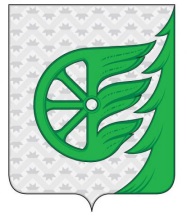 Администрация городского округа город ШахуньяНижегородской областиП О С Т А Н О В Л Е Н И Е